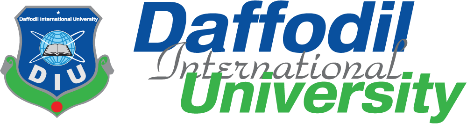 ESDM - DIUDIU_Smart City, Ashulia, Savar, Dhaka, Bangladeshdaffodilvarsity.edu.bd, esdm.daffodilvarsity.edu.bd
Advising and Course Registration Schedule
Semester: Summer 2022
--------------------------------------------------------------------------------------------------------------------------------------
It is hereby to notify all the students of the Department of Environmental Science &Disaster Management (DSC) that their course registration for the Summer-2022 Semester will be held from May 7th – May 8th, 2022 from 09:00 am to 3:00 pm. According to the following schedule, the Faculty Members will help the students in the registration process. Without the course registration, students will not be allowed to enter the class. And their name and ID will not be recorded in the attendance/register sheet.Advising and Course Registration Schedule, 
Summer 2022BatchesLast Date of Advising & RegistrationTimeRoom NoAdvisor Name &DesignationBatch201, 202 7th May
2022
(Saturday)09:00 am -3.00 pmAB-4, Room-901Dr. Mahfuza Parveen (MP)Associate professorBatch203, 2218th May
2022
(Sunday)09:00 am -3.00 pmAB-4, Room-902Md. Azharul Haque Chowdhury (AHC)Senior LecturerBatch191, 192, 1938th May
2022
(Saturday)09:00 am -3.00 pmAB4, Room-904Md. Sadril Islam Khan (SIK)(Lecturer)Batch211, 212, 2137th May
2022
(Sunday)09:00 am -3.00 pmAB-4, Room-902S.M.Mahmudur Rahaman (SMMR)(Lecturer)